P E N G U M U M A N PENYEDIANomor : Un.03/KS.01.7/3500/2016 Tentang :PENGUMUMAN PENYEDIA PENGADAAN BELANJA MODAL PERALATAN DAN MESIN JURUSAN KIMIA FAKULTAS SAINS  DAN TEKNOLOGI    UIN MAULANA MALIK IBRAHIM MALANGTAHUN ANGGARAN 2016  Diberitahukan  bahwa  untuk  memenuhi  kebutuhan  Pengadaan Belanja Modal Peralatan dan Mesin Jurusan Kimia Fakultas Sains dan Teknologi UIN Maulana Malik Ibrahim Malang, maka Unit  Layanan  Pengadaan  setelah melakukan berbagai  tahapan pemilihan penyedia dalam Pengadaan langsung tersebut, memberitahukan bahwa :Pekerjaan	:	Pengadaan Belanja Modal Peralatan dan Mesin Jurusan Kimia Fakultas Sanis dan Teknologi  UIN Maulana Malik Ibrahim Malang.Sumber Dana 		:	DIPA Univer sitas  Islam  Neger i Maulana  Malik  Ibr ahim  Malang Tahun   Anggar an   2016 ,  tanggal 07 Desember 2015 Nomor DIPA-025.04.2.423812/2016  HPS	:  	Rp. 113.600.000,- (Seratus tiga belas juta enam ratus ribu rupiah)Penyedia	: 	CV. Surya Prasetya Mandiri  Alamat	: 		Jalan Ngantang No.8 Malang 65111  NPWP 	: 		02.378.139.6-623.000 Tanggal Penawaran 		: 	8 September 2016Harga Penawaran		: 	Rp. 111.550.000,- (Seratus Sebelas Juta Lima  Ratus Lima Puluh Ribu Rupiah), sudah termasuk pajak.Harga negosiasi  		: Rp. 111.300.000,- (Seratus Sebelas Juta Tiga Ratus Ribu Rupiah), sudah termasuk pajak.Pelaksanaan Pekerjaan 	:	30 (tiga puluh) hari kalender, setelah penanda-tanganan kontrak.Demikian, atas perhatiannya diucapkan  terima kasih.Malang, 13 September 2016 Pejabat Pengadaan Barang/JasaAbd. Ghofar Ahmad Chan, S.HI NIP 197809142009121004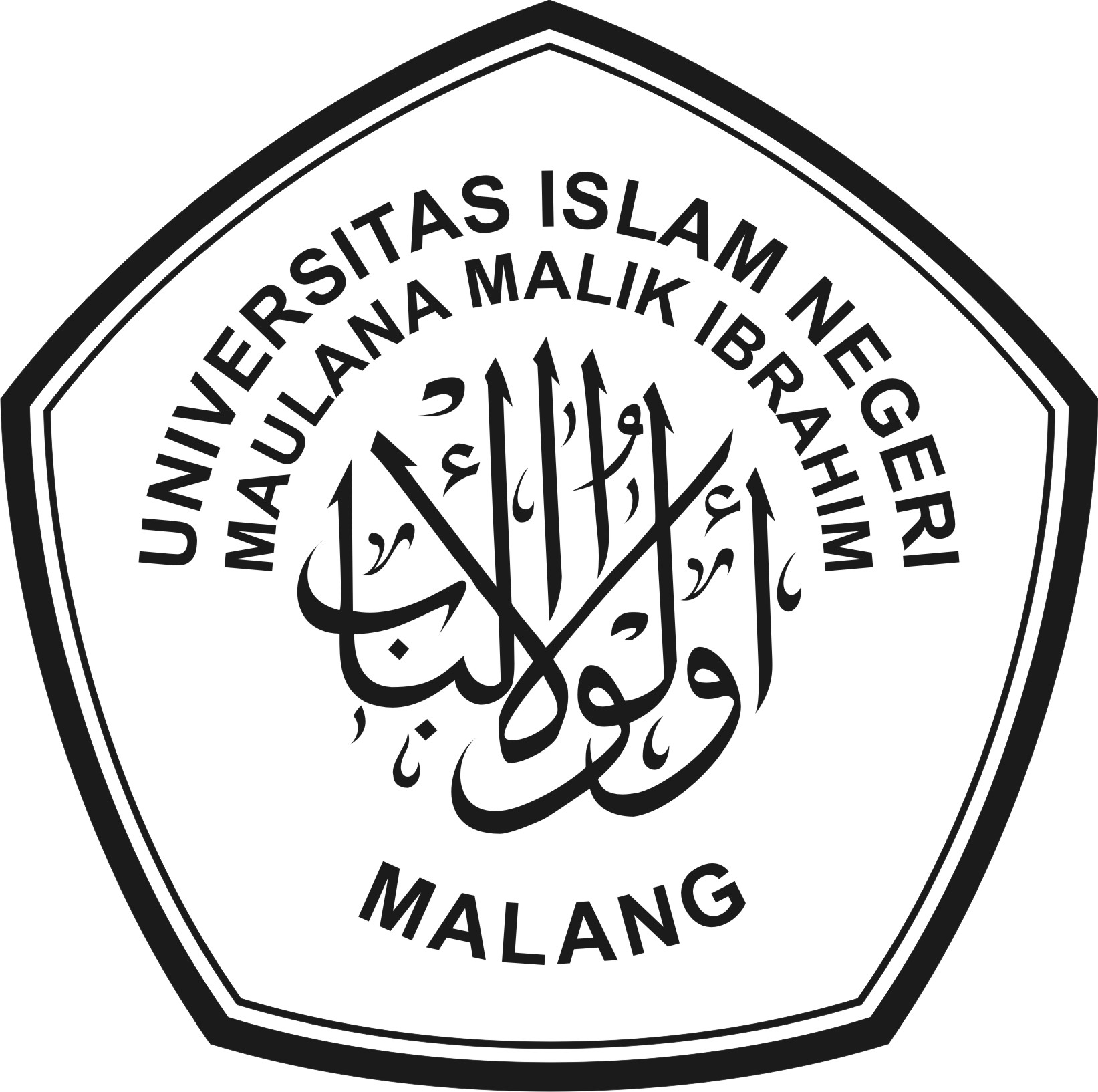 KEMENTERIAN  AGAMAUNIVERSITAS ISLAM NEGERI MAULANA MALIK IBRAHIM MALANGJalan Gajayana 50, Malang 65144 Telepon (0341) 551354 Faks (0341) 572533Website: www.uin-malang.ac.id E-mail: info@uin-malang.ac.id